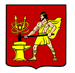 МУНИЦИПАЛЬНОЕ КАЗЕННОЕ УЧРЕЖДЕНИЕ «ДЕПАРТАМЕНТ ПО РАЗВИТИЮ ПРОМЫШЛЕННОСТИ, ИНВЕСТИЦИОННОЙ ПОЛИТИКЕ И РЕКЛАМЕ ГОРОДСКОГО ОКРУГА ЭЛЕКТРОСТАЛЬ МОСКОВСКОЙ ОБЛАСТИ»_____________________________________________________________________________ПРИКАЗ«22» августа 2018г.                                                                                                                  №37О внесении изменений в Извещение о проведении открытого аукциона в электронной форме на право заключения договора на установку и эксплуатацию рекламных конструкций на земельном участке, здании или ином недвижимом имуществе, находящемся в муниципальной собственности городского округа Электросталь Московской области, а также земельном участке, государственная собственность на который не разграничена, находящемся на территории городского округа Электросталь Московской области от 08.08.2018В соответствии с Федеральными законами Российской Федерации от 13.03.2006 №38-ФЗ «О рекламе», от 06.10.2003 №131-ФЗ «Об общих принципах организации местного самоуправления в Российской Федерации»,  положением «Об  организации и проведении открытого аукциона в электронной форме на право заключения договора на установку и эксплуатацию рекламных конструкций на земельном участке, здании или ином недвижимом имуществе, находящемся  в муниципальной  собственности городского округа Электросталь  Московской области, а также земельном участке, государственная собственность на который не разграничена, находящемся на территории городского округа Электросталь Московской области», утвержденным решением Совета депутатов городского округа Электросталь от  28. 02. 2017 г. №  149/27 (в редакции решения от 29.11.2017 №241/39), положением «О порядке установки и эксплуатации рекламных конструкций на территории  городского округа Электросталь Московской области», утвержденным постановлением Администрации городского округа Электросталь  Московской области от 14.11.2017 №813/11, административным регламентом по предоставлению муниципальной услуги «Выдача разрешений на установку и эксплуатацию рекламных конструкций, аннулирование ранее выданных разрешений», утвержденного постановлением  Администрации городского округа Электросталь  Московской области от 08.05.2018 №382/5,ПРИКАЗЫВАЮ:1. Внести прилагаемые изменения в Извещение о проведении открытого аукциона в электронной форме на право заключения договора на установку и эксплуатацию рекламных конструкций на земельном участке, здании или ином недвижимом имуществе, находящемся  в муниципальной  собственности городского округа Электросталь  Московской области, а также земельном участке, государственная собственность на который не разграничена, находящемся на территории городского округа Электросталь Московской области от 08.08.2018.2.  Опубликовать настоящий Приказ на официальном сайте городского округа Электросталь Московской области в информационно-телекоммуникационной сети «Интернет» по адресу: www.electrostal.ru.3. Контроль за исполнением настоящего приказа оставляю за собой.Директор                                                                                                                     Ф.А. Ефанов      УТВЕРЖДЕНЫ                                                                                             приказом МКУ «Департамент                                                                                                по развитию промышленности,                                                                                        инвестиционной политике                                                             и рекламе»                                                                         от 22.08.2018№37                                                                          Изменения,которые вносятся в Извещение о проведении открытого аукциона в электронной форме на право заключения договора на установку и эксплуатацию рекламных конструкций на земельном участке, здании или ином недвижимом имуществе, находящемся в муниципальной  собственности городского округа Электросталь  Московской области, а также земельном участке, государственная собственность на который не разграничена, находящемся на территории городского округа Электросталь Московской области от 08.08.2018Пункт 2.1. Приложения №3 к Извещению о проведении открытого аукциона в электронной форме на право заключения договора на установку и эксплуатацию рекламных конструкций на земельном участке, здании или ином недвижимом имуществе, находящемся  в муниципальной  собственности городского округа Электросталь  Московской области, а также земельном участке, государственная собственность на который не разграничена, находящемся на территории городского округа Электросталь Московской области от 08.08.2018 изложить в следующей редакции:«2.1.  Оплата цены аукционного предложения за право заключения настоящего Договора осуществляется Рекламораспространителем на основании протокола Аукционной комиссии от «__» ___ 20__ г. №____  в течение 10 (десяти) банковских дней с даты подписания настоящего Договора.Плата за право заключения настоящего Договора на установку и размещение рекламной конструкции составляет ______ сумма прописью_________________ без  НДС.С учетом внесенного задатка в размере _________ сумма прописью__________при проведении торгов, платеж составляет _________ сумма прописью___________.».Пункт 2.2. Приложения №3 к Извещению о проведении открытого аукциона в электронной форме на право заключения договора на установку и эксплуатацию рекламных конструкций на земельном участке, здании или ином недвижимом имуществе, находящемся  в муниципальной  собственности городского округа Электросталь  Московской области, а также земельном участке, государственная собственность на который не разграничена, находящемся на территории городского округа Электросталь Московской области от 08.08.2018 изложить в следующей редакции:«2.2. Размер ежегодной платы по договору на установку и эксплуатацию рекламных конструкций на земельном участке, здании или ином недвижимом имуществе, находящемся в муниципальной собственности, а также земельном участке, государственная собственность на который не разграничена на территории городского округа Электросталь Московской области составляет 891 000 (восемьсот девяноста одна тысяча) рублей без НДС.».Пункт 6.3. Приложения №3 к Извещению о проведении открытого аукциона в электронной форме на право заключения договора на установку и эксплуатацию рекламных конструкций на земельном участке, здании или ином недвижимом имуществе, находящемся  в муниципальной  собственности городского округа Электросталь  Московской области, а также земельном участке, государственная собственность на который не разграничена, находящемся на территории городского округа Электросталь Московской области от 08.08.2018 исключить и пункт 6.4. считать пунктом 6.3.Верно:Директор                                                                                                                     Ф.А. Ефанов